ТЕРРИТОРИАЛЬНАЯ ИЗБИРАТЕЛЬНАЯ КОМИССИЯМАКСАТИХИНСКОГО РАЙОНАПОСТАНОВЛЕНИЕО тексте и количестве изготавливаемых избирательных бюллетеней 
для голосования на выборах депутатов Думы Максатихинского муниципального округа Тверской области первого созыва На основании  статьи 24, пункта 4 статьи 63 Федерального закона 
«Об основных гарантиях избирательных прав и права на участие в референдуме граждан Российской Федерации», пункта 4 статьи 60 Избирательного кодекса Тверской области от 07.04.2003 №20-ЗО, и в соответствии с постановлением избирательной комиссии Тверской области от 22.04.2022 № 62/725-7 «О возложении исполнения полномочий по подготовке и проведению выборов в органы местного самоуправления, местного референдума Максатихинского муниципального округа Тверской области на территориальную избирательную комиссию Максатихинского района», территориальная избирательная комиссия Максатихинского района постановляет:Утвердить текст избирательного бюллетеня для голосования на выборах депутатов Думы Максатихинского муниципального округа Тверской области первого созыва по Зареченскому пятимандатному избирательному округу №1 (приложение 1).Утвердить текст избирательного бюллетеня для голосования на выборах депутатов Думы Максатихинского муниципального округа Тверской области первого созыва по Парковскому пятимандатному избирательному округу №2 (приложение 2).Утвердить текст избирательного бюллетеня для голосования на выборах депутатов Думы Максатихинского муниципального округа Тверской области первого созыва по Центральному пятимандатному избирательному округу №3 (приложение 3).Определить количество изготавливаемых избирательных бюллетеней для голосования на выборах депутатов Думы Максатихинского муниципального округа Тверской области первого созыва по Зареченскому №1, Парковскому №2, Центральному №3 пятимандатным избирательным округам (приложение 4)Разместить настоящее постановление на официальном сайте территориальной избирательной комиссии Максатихинского района в информационно - телекоммуникационной сети «Интернет».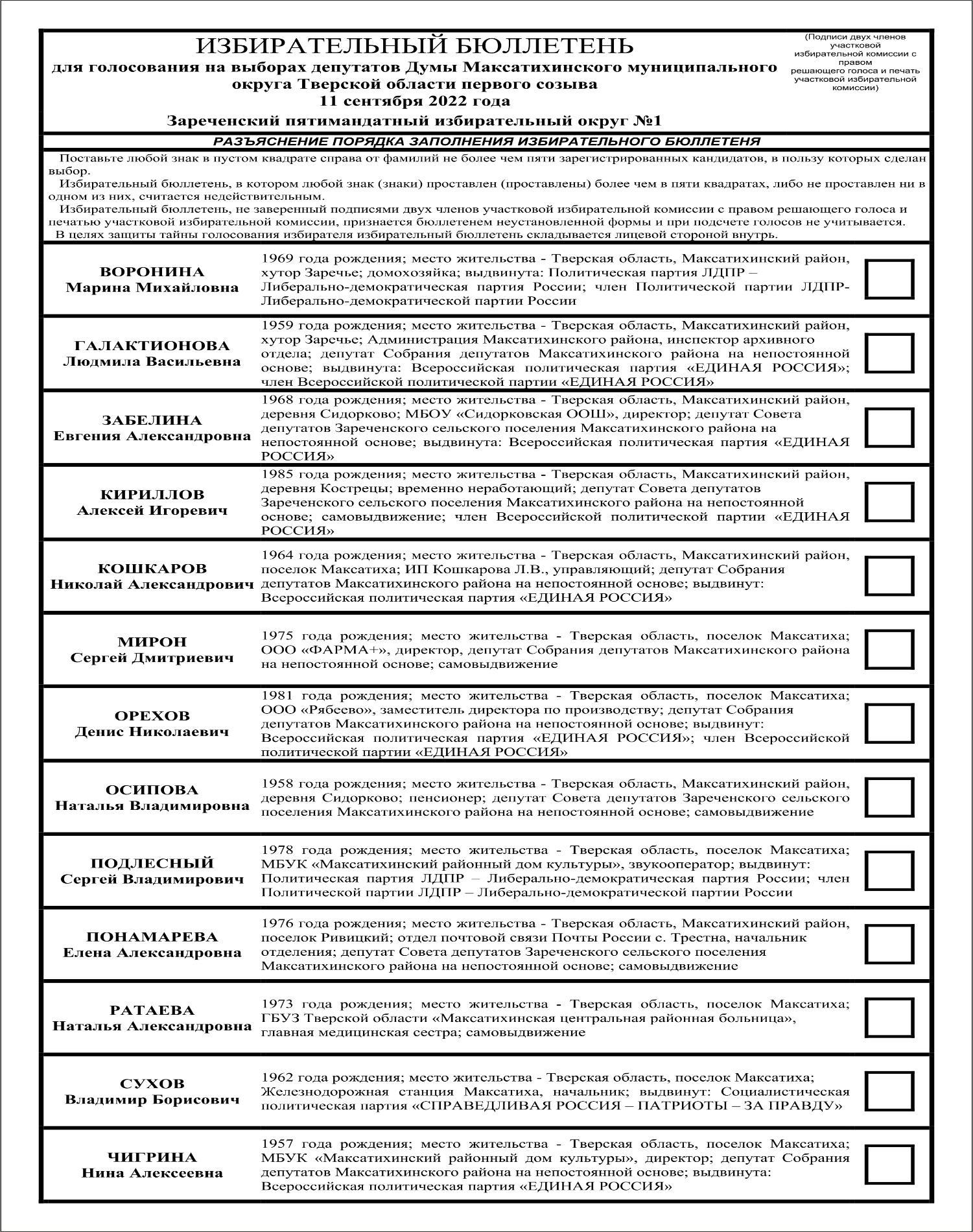 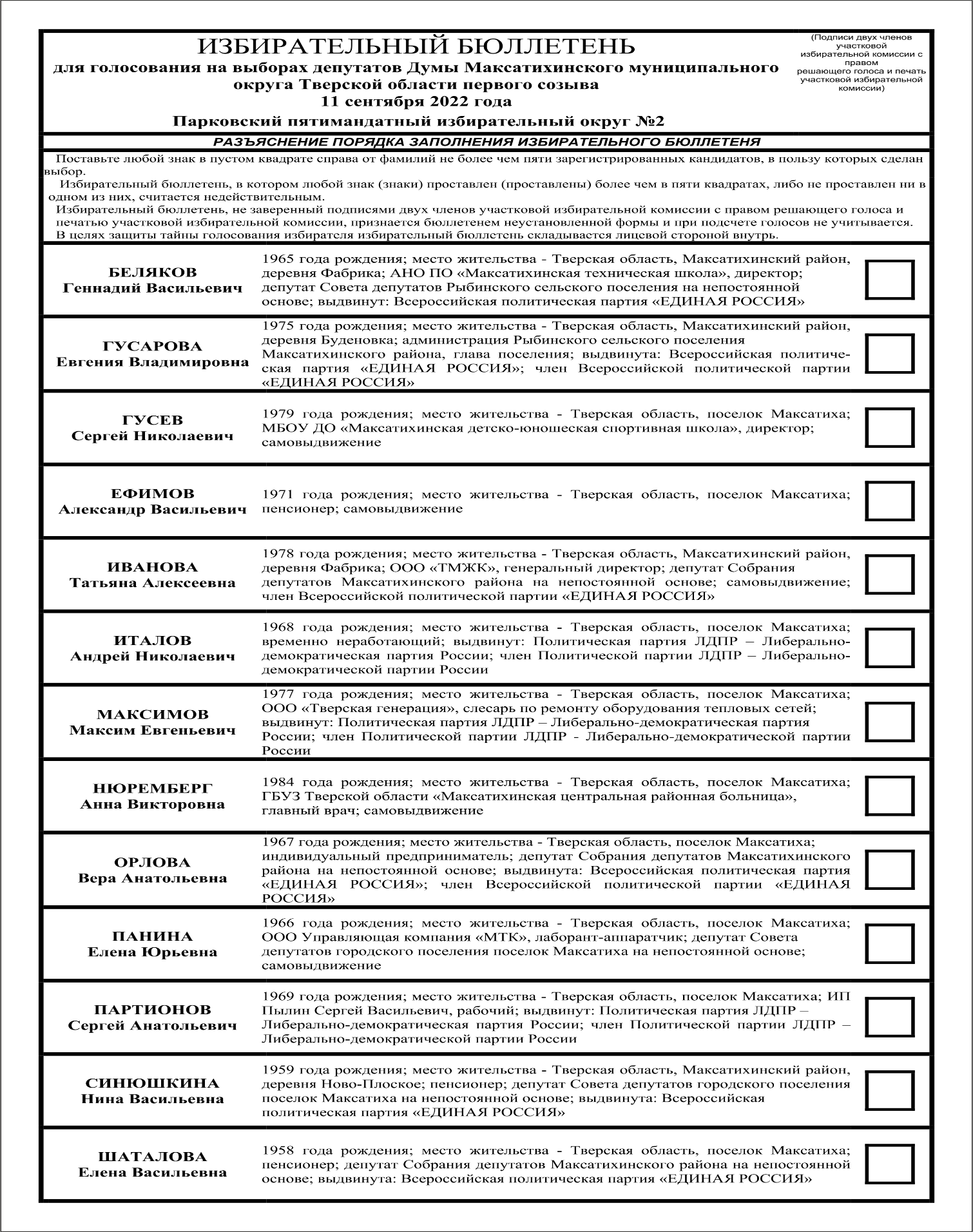 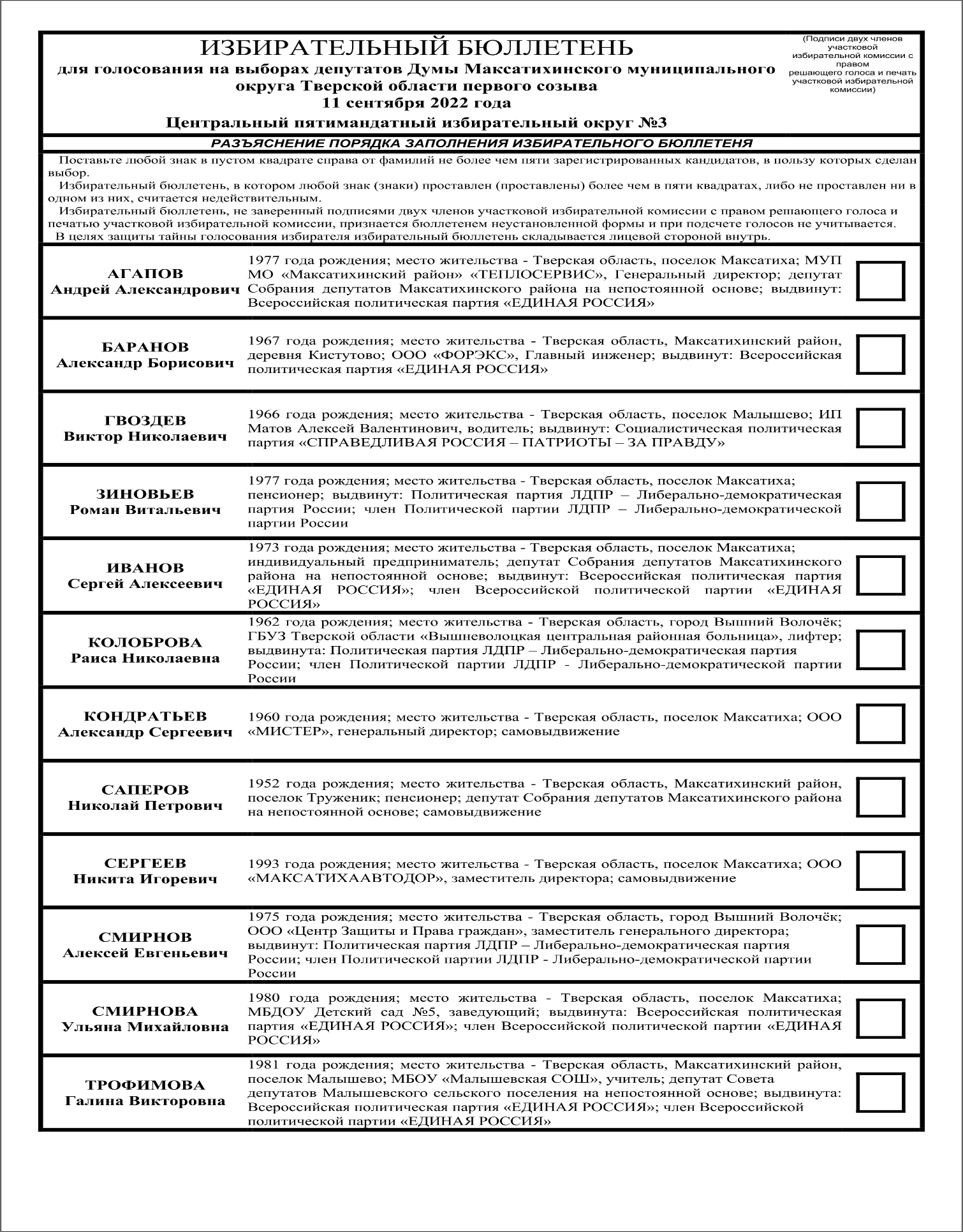 Количество изготавливаемых избирательных бюллетеней 
для голосования на выборах депутатов Думы Максатихинского муниципального округа Тверской области первого созыва19 августа 2022 года№43/241-5       п. МаксатихаПредседатель территориальной избирательной комиссии Максатихинского района                               В.А. СеровСекретарьтерриториальной избирательной комиссии Максатихинского района                           Г.Н. ХилковаПриложение №1к постановлению территориальной избирательной комиссии Максатихинского районаот 19.08.2022 года № 43/241-5Приложение №2к постановлению территориальной избирательной комиссии Максатихинского районаот 19.08.2022 года № 43/241-5Приложение №3к постановлению территориальной избирательной комиссии Максатихинского районаот 19.08.2022 года № 43/241-5Приложение №4к постановлению территориальной избирательной комиссии Максатихинского районаот 19.08.2022 года № 43/241-5Наименование и номер
избирательного округаКоличество избирателей по состоянию на 01.07.2022 г.Количество изготавливаемых бюллетенейЗареченский пятимандатный избирательный округ № 142694000Парковский пятимандатный избирательный округ № 242414000Центральный пятимандатный избирательный округ № 342184000